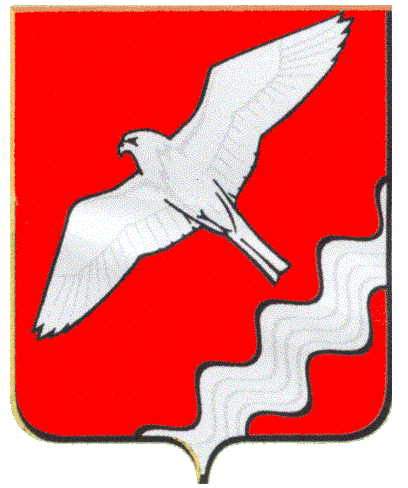 ГЛАВА МУНИЦИПАЛЬНОГО ОБРАЗОВАНИЯ КРАСНОУФИМСКИЙ ОКРУГПОСТАНОВЛЕНИЕОт 02.03.2018 г.  № 27г. КрасноуфимскВ соответствии с ч. 4 ст. 8.3 Федерального закона от 26.12.2008 N 294-ФЗ «О защите прав юридических лиц и индивидуальных предпринимателей при осуществлении государственного контроля (надзора) и муниципального контроля», руководствуясь Федеральным законом от 06.10.2003 N 131-ФЗ «Об общих принципах организации местного самоуправления в Российской Федерации», руководствуясь ст. 26 Устава МО Красноуфимский округП О С Т А Н О В Л Я Ю:1. Утвердить Порядок оформления и содержания заданий на проведение мероприятий по контролю без взаимодействия с юридическими лицами, индивидуальными предпринимателями, а также оформления должностными лицами органов муниципального контроля МО Красноуфимский округ результатов мероприятия по контролю без взаимодействия с юридическими лицами, индивидуальными предпринимателями, в том числе результатов плановых (рейдовых) осмотров, обследований, исследований, измерений, наблюдений (прилагается).2. Настоящее Постановление опубликовать в газете «Вперед» и разместить на официальном сайте МО Красноуфимский округ.3. Контроль исполнения настоящего Постановления оставляю за собой.Глава МО Красноуфимский округ                                              О.В. РяписовУтвержденПостановлением ГлавыМО Красноуфимский округот 02 марта 2018 г. N 27Порядок оформления и содержания заданий на проведение мероприятий по контролюбез взаимодействия с юридическими лицами, индивидуальными предпринимателями, а также оформления должностными лицами органов муниципального контроля МО Красноуфимский округ результатов мероприятия по контролю без взаимодействия с юридическими лицами, индивидуальными предпринимателями, в том числе результатов плановых (рейдовых) осмотров, обследований, исследований, измерений, наблюдений1. Общие положения1.1. Настоящий Порядок устанавливает требования к оформлению и содержанию заданий на проведение мероприятий органами муниципального контроля МО Красноуфимский округ по контролю без взаимодействия с юридическими лицами, индивидуальными предпринимателями, предусмотренных частью 1 статьи 8.3 Федерального закона от 26.12.2008 г.  N 294-ФЗ «О защите прав юридических лиц и индивидуальных предпринимателей при осуществлении государственного контроля (надзора) и муниципального контроля», а также оформлению должностными лицами органов муниципального контроля МО Красноуфимский округ результатов мероприятия по контролю без взаимодействия с юридическими лицами, индивидуальными предпринимателями, в том числе результатов плановых (рейдовых) осмотров, обследований, исследований, измерений, наблюдений.1.2. Мероприятия по контролю без взаимодействия с юридическими лицами, индивидуальными предпринимателями проводятся уполномоченными должностными лицами органов муниципального контроля МО Красноуфимский округ, к компетенции которых отнесено осуществление соответствующего вида муниципального контроля.1.3. При осуществлении деятельности, указанной в пункте 1.1 настоящего порядка, должностные лица органов муниципального контроля МО Красноуфимский округ, уполномоченные на осуществление муниципального контроля, руководствуются Конституцией Российской Федерации, Федеральным законом от 26.12.2008 г. N 294-ФЗ «О защите прав юридических лиц и индивидуальных предпринимателей при осуществлении государственного контроля (надзора) муниципального контроля», иными законами и нормативными актами в указанной сфере.2. Порядок оформления и содержание заданий2.1. Задание на проведение органами муниципального контроля МО Красноуфимский округ мероприятий по контролю без взаимодействия с юридическими лицами, индивидуальными предпринимателями (далее - задание) утверждается руководителем органа муниципального контроля, к полномочиям которого отнесено осуществление соответствующего вида муниципального контроля.2.2. Задание оформляется по форме согласно приложению N 1 к настоящему Порядку.2.3. В задании указывается:2.3.1. Цель проведения мероприятия, дата проведения мероприятия либо период начала и окончания проведения мероприятия, должностное лицо органа муниципального контроля, которому поручено проведение мероприятия.2.3.2. Сведения об объекте, в отношении которого будет проводиться мероприятие: о виде, местоположении объекта, в том числе его адресе и кадастровом (реестровом) номере (при наличии), сведения о принадлежности объекта и праве, на котором объект принадлежит правообладателю (при наличии).2.4. Задание перед началом выполнения мероприятия вручается руководителем органа муниципального контроля сотруднику, которому поручено осуществление мероприятия.2.5. Вручение задания осуществляется под роспись в журнале мероприятий по контролю без взаимодействия с юридическими лицами, индивидуальными предпринимателями (далее - журнал мероприятий), форма которого утверждается согласно приложению N 2 к настоящему порядку.2.6. После окончания проведения мероприятия, в срок не позднее одного рабочего дня, следующего за днем проведения мероприятия, задание вместе с документами, отражающими результаты проведения мероприятия, оформленными в соответствии с настоящим Порядком, возвращается руководителю органа муниципального контроля сотрудником, осуществившим мероприятие, о чем делается соответствующая отметка в журнале мероприятий.3. Оформление результатов мероприятия3.1. Результаты мероприятия по контролю без взаимодействия с юридическими лицами, индивидуальными предпринимателями, в том числе результатов плановых (рейдовых) осмотров, обследований, исследований, измерений, наблюдений оформляются должностным лицом органа муниципального контроля в виде акта о проведении мероприятия по форме согласно приложению N 3 к настоящему Порядку.3.2. В акте о проведении мероприятия по контролю без взаимодействия с юридическими лицами, индивидуальными предпринимателями (далее - акт) отражается порядок его проведения и фиксируются результаты проведенного мероприятия. Акт составляется должностным лицом органа муниципального контроля в одном экземпляре в срок не позднее одного рабочего дня, следующего за датой проведения мероприятия.3.3. Акт должен содержать: указание на вид проведенного мероприятия; сведения о задании, на основании которого производится мероприятие;наименование вида муниципального контроля, в рамках которого проводится мероприятие; дату, либо период проведения мероприятия; время его начала и окончания; сведения об участниках мероприятия; краткое описание действий должностного лица, участников мероприятия; информацию о данных, полученных при его проведении, в том числе результатов осмотров, обследований, исследований, измерений, наблюдений;сведения о технических средствах, при помощи которых производились технические измерения, а также фиксация результатов (хода проведения) мероприятий; сведения о приложениях к акту, а также пояснения, дополнения и замечания участников мероприятия.3.4. Полномочия участников мероприятия определяются Федеральным законом от 26.12.2008 г. N 294-ФЗ «О защите прав юридических лиц и индивидуальных предпринимателей при осуществлении государственного контроля (надзора) и муниципального контроля», иными законами и нормативными актами, регламентирующими деятельность в сфере осуществления соответствующего муниципального контроля.3.5. Схемы, таблицы, отражающие данные, полученные при применении средств технических измерений и фиксации, в том числе фототаблицы и электронные носители информации, содержащие сведения, полученные при проведении мероприятия, являются приложением к акту. Приложения к акту, изложенные на бумажных носителях, подписываются участниками мероприятия, электронные носители информации запечатываются в конверт, скрепляемый подписями участников мероприятия.3.6. В случае выявления при проведении мероприятий по контролю нарушений обязательных требований, требований, установленных муниципальными правовыми актами, должностное лицо органа муниципального контроля в срок не позднее пяти рабочих дней принимает в пределах своей компетенции меры по пресечению выявленных нарушений.В срок не позднее трех рабочих дней со дня проведения мероприятия должностное лицо органа муниципального контроля направляет руководителю муниципального контроля, к полномочиям которого отнесено осуществление соответствующего вида муниципального контроля, письменное мотивированное представление с информацией о выявленных нарушениях для принятия при необходимости решения о назначении внеплановой проверки юридического лица, индивидуального предпринимателя по основаниям, указанным в пункте 2 части 2 статьи 10 Федерального закона от 26.12.2008 г. N 294-ФЗ «О защите прав юридических лиц и индивидуальных предпринимателей при осуществлении государственного контроля (надзора) муниципального контроля».4. Хранение и использование акта о проведении мероприятия4.1. После исполнения мероприятия задания, акты и материалы к ним подлежат хранению в органе муниципального контроля МО Красноуфимский округ, уполномоченном на осуществление соответствующего вида муниципального контроля в соответствии с номенклатурой дел, в порядке, установленном соответствующими правовыми актами.4.2. Передача актов и материалов к ним для использования при производстве дел об административных правонарушениях, рассмотрении судебных дел, а также иных установленных законом случаях фиксируется в журнале мероприятий и скрепляется подписью должностного лица органа муниципального контроля. При этом в номенклатурном деле подшиваются надлежащим образом заверенные копии указанных документов, копии запросов, по которым переданы документы, а также сопроводительный документ, содержащий опись переданных актов.Приложение N 1к Порядку оформления и содержания заданий на проведение мероприятий по контролю без взаимодействия с юридическими лицами,индивидуальными предпринимателями,а также оформления должностными лицамиорганов муниципального контроляМО Красноуфимский округрезультатов мероприятия по контролю без взаимодействия с юридическими лицами,индивидуальными предпринимателями,в том числе результатов плановых (рейдовых) осмотров, обследований, исследований, измерений, наблюденийЗадание N _____на проведение ______________________________________________________ __________________________________________________________________(наименование мероприятия по контролю без взаимодействия с юридическимилицами, индивидуальными предпринимателями органом муниципального контроля)«__» __________ 20__ г.__________________________________________________________________(наименование должности, ФИО должностного лица, выдавшего задание)в соответствии со ст. 8.3 Федерального закона от 26.12.2008 г. N 294-ФЗ «О защите прав юридических лиц и индивидуальных предпринимателей при осуществлении государственного контроля (надзора) муниципального контроля», в целях____________________________________________________________________________________________________________________________________(указать цель проведения мероприятия)поручил должностному лицу органа муниципального контроля ____________________________________________________________________________________________________________________________________(наименование должности, Ф.И.О.)осуществить мероприятие по контролю без взаимодействия с юридическимилицами, индивидуальными предпринимателями, а именно:____________________________________________________________________________________________________________________________________(наименование мероприятия по контролю без взаимодействия с юридическимилицами, индивидуальными предпринимателями)дата (либо период) проведения мероприятия:__________________________________________________________________в рамках осуществления__________________________________________________________________(вид муниципального контроля)в отношении объекта:________________________________________________                                                                       (вид объекта)расположенного:______________________________________________________________________________________________________________________(адрес и (или) кадастровый (реестровый) номер (при наличии))принадлежащего__________________________________________________________________(сведения о принадлежности объекта и праве, на котором объект принадлежитправообладателю (при наличии))Утверждаю: __________________________ М.П.                                       (подпись)Приложение N 2к Порядку оформления и содержания заданий на проведение мероприятий по контролю без взаимодействия с юридическими лицами,индивидуальными предпринимателями,а также оформления должностными лицамиорганов муниципального контроляМО Красноуфимский округрезультатов мероприятия по контролю без взаимодействия с юридическими лицами,индивидуальными предпринимателями,в том числе результатов плановых (рейдовых) осмотров, обследований, исследований, измерений, наблюденийЖурнал учетамероприятий по контролю без взаимодействия с юридическими лицами,индивидуальными предпринимателями_____________________________________________________(наименование органа муниципального контроля)Приложение N 3к Порядку оформления и содержания заданий на проведение мероприятий по контролю без взаимодействия с юридическими лицами,индивидуальными предпринимателями,а также оформления должностными лицамиорганов муниципального контроляМО Красноуфимский округрезультатов мероприятия по контролю без взаимодействия с юридическими лицами,индивидуальными предпринимателями,в том числе результатов плановых (рейдовых) осмотров, обследований, исследований, измерений, наблюденийАкт N _____о проведении____________________________________________________________________________________________________________________________________(наименование мероприятия по контролю без взаимодействия с юридическими лицами,индивидуальными предпринимателями органом муниципального контроля)                                                                                           "__" __________ 20__ г.Начато: ____ ч. __ мин.Окончено: ____ ч. __ мин.__________________________________________________________________(наименование должности, ФИО должностного лица, органа, осуществляющего муниципальный контроль)в соответствии со ст. 8.3 Федерального закона от 26.12.2008 г. N 294-ФЗ «О защите прав юридических лиц и индивидуальных предпринимателей при осуществлении государственного контроля (надзора) муниципального контроля», на основании задания от «__» __________ 20__ г., N ___, выданного__________________________________________________________________(наименование должности, ФИО должностного лица, выдавшего задание)с участием ________________________________________________________________________________________________________________________________________________________________________________________________________________________________________________________________________(сведения об участниках мероприятия: Ф.И.О., должность и иные необходимые данные)осуществил мероприятие по контролю без  взаимодействия с  юридическимилицами, индивидуальными предпринимателями, а именно:____________________________________________________________________________________________________________________________________(наименование мероприятия по контролю без взаимодействия с юридическимилицами, индивидуальными предпринимателями органом муниципального контроля)в рамках осуществления _____________________________________________                                                           (вид муниципального контроля)В ходе проведения мероприятия установлено следующее:________________________________________________________________________________________________________________________________________________________________________________________________________________________________________________________________________________________________________________________________________________________________________________________________________________________________________________________________________________________________________________________________________________________________________________________________________________________________________________________________________________________________________________________________________________________________________________________________________________________(описание хода проведения мероприятия, применения средств техническихизмерений, а также фиксации данных, полученных в результате проведения мероприятия)Сведения о заявлениях и дополнениях поступивших от участников мероприятия:__________________________________________________________________________________________________________________________________________________________________________________________________________________________________________________________________________________________________________________________________________Участники мероприятия с актом ознакомлены путем__________________________________________________________________(указать способ ознакомления)Подписи участников:1.____________________(________________________)2.____________________(________________________)3.____________________(________________________)4.____________________(________________________)Подпись должностного лица, проведенного мероприятие______________________(________________________)Об утверждении Порядка оформления и содержания заданий на проведение мероприятий по контролю без взаимодействия с юридическими лицами, индивидуальными предпринимателями, а также оформления должностными лицами органов муниципального контроля МО Красноуфимский округ результатов мероприятия по контролю без взаимодействия с юридическими лицами, индивидуальными предпринимателями, в том числе результатов плановых (рейдовых) осмотров, обследований, исследований, измерений, наблюденийNN п/пДата и номер задания о проведении мероприятияСведения о должностном лице, осуществившем мероприятие, отметка о вручении (подпись)Дата (период) проведения мероприятияМесто расположения объекта (адрес, сведения о регистрации (при наличии))Правообладатель объекта (фактический пользователь) сведения о правоустанавливающих документах (при наличии)Сведения о результатах мероприятия, номер акта, отметка о передаче материала лицу, выдавшему заданиеСведения о хранении (передаче) результатов мероприятия